ШУВАЛОВ АНДРЕЙ 7О
Диффузия очень интересна,И она очень важна в мире, если честно.Про диффузию узнать Вам будет очень интересно,И не думайте, что для вас это будет бесполезно.Сначала разные молекулы стояли к друг другу тесно.Потом они обменялись, все сразу стало равновесно. 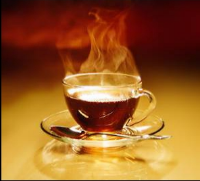 И вот такой случай встречался с тобой.Кидаешь чай в стаканчик с прозрачной водой,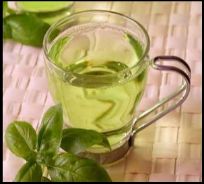 И пропадает цвет водяной,Получается коричневый, яркий, травяной.  Ведь молекулы встали одной дружной толпой.Вот другой случай из жизни дневной.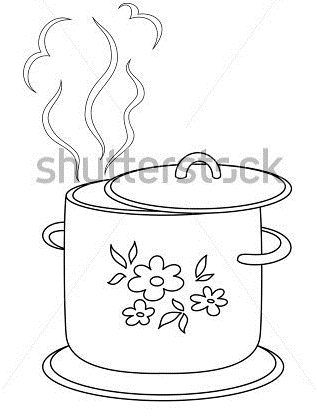 Готовит мама суп вкусный такой,И чувствуешь этот запах, ароматный,  мясной.Это тоже пример диффузии, друг мой.Ведь молекулы выстроились к тебе дружной тропой. Надеюсь ты все понял и осознал.Я люблю купаться в море,Но когда я выхожу,К телу сразу прилипаютВсе песчинки на «пляжу».Никогда не задавалисьВы вопросом -ПОЧЕМУ?????Потому что те песчинки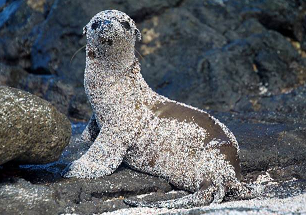 Намокают от тебя,И вода их вдруг скрепляетИ назад не возвращает.А как тело высыхает,Испаряется вода,Клей как будто исчезает,И песчинки оживают,Сразу падают с тебя,Потому что между нимиПоявляется О2.